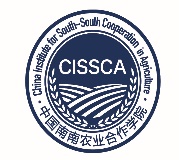 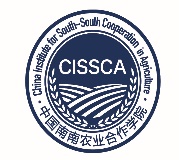 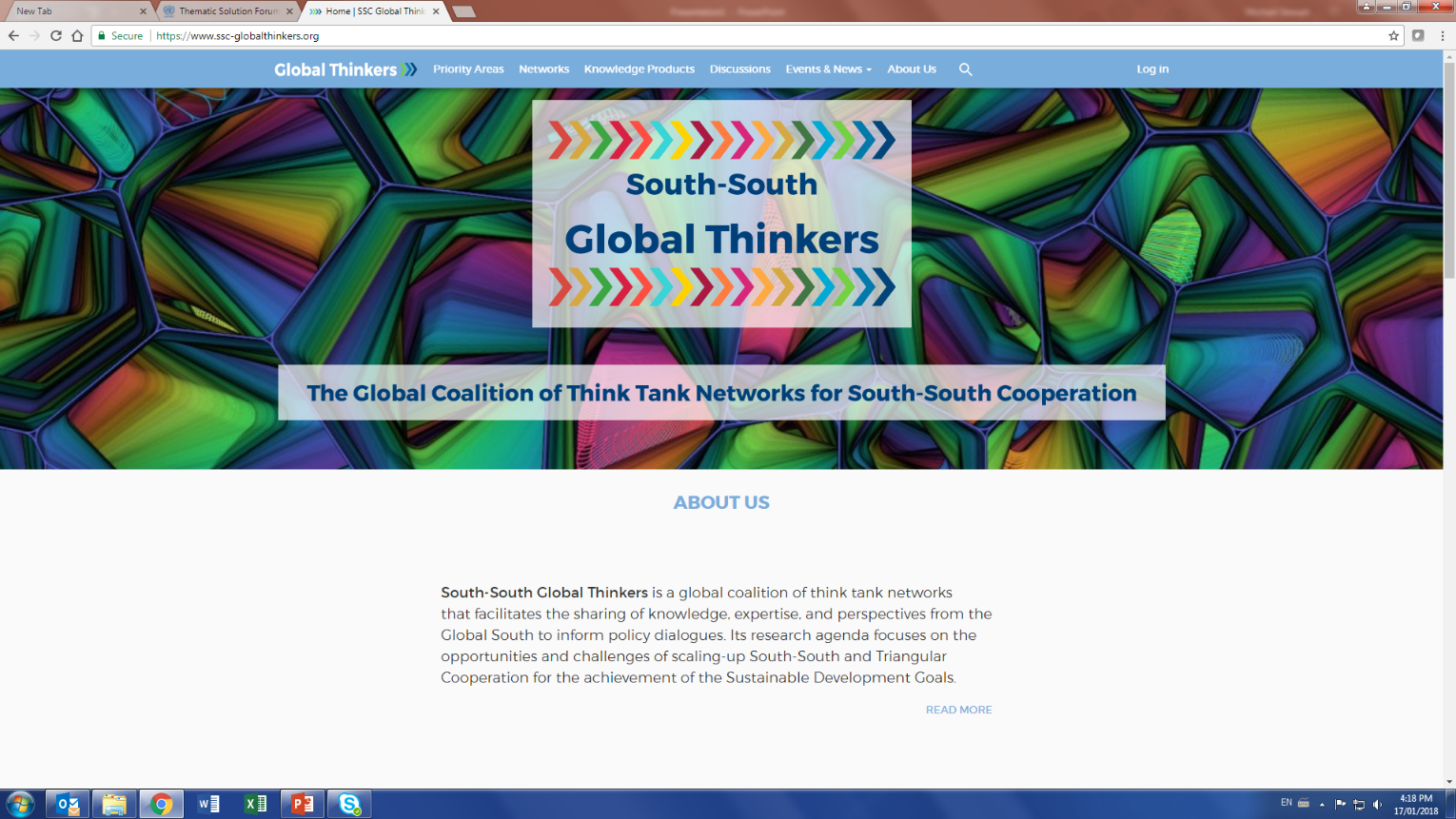  Global Thinkers Dialogue: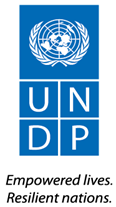 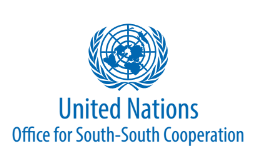 China’s South-South Cooperation in AgricultureAgenda Friday, 14 September 2018Conference Room 5, UN Headquarters10:00 – 10:10Welcoming RemarksMr. Jorge ChediekDirector and Envoy of the Secretary-General on South-South Cooperation 10:10 – 10:30Opening RemarksH.E. Mr. Adonia Ayebare Permanent Representative of Uganda and President of the High-Level Committee on South-South CooperationProf. Qixin SunPresident, China Agricultural UniversityMr. Shenggen FanDirector General of the International Food Policy Research Institute (IFPRI)Launch of Publication “Filling the Knowledge Gap in South-South Cooperation: An Evaluation Framework and Its Application in China-Tanzania Cooperation”10:30 – 11:20Moderated Discussion and Invited Remarks ModeratorMs. Xiaojun Grace WangDeputy Director for Programmes and Operations, UNOSSCKeynote SpeakerMr. Xiaoyun LiDean, China Institute for South-South Cooperation in AgricultureSpecial Commentators- Ms. Coco Ushiyama, Director, WFP Liaison office- Ms. Carla Mucavi, Director, FAO Liaison Office  - Ms. Nicole Carta, Senior Partnership and Resource Mobilisation Officer, IFAD11:20 – 11:30Summary and Closing RemarksMr. Pedro Conceicao Chief and Director, Strategic Policy, UNDP